Artist Alley ApplicationArtist Name_____________________________________________________________________________Address_____________________________________ City_________________ State____ Zip_________Phone___________________ Email_________________________________________________________Artwork Title___________________________________________________________Materials/Medium ___________________________________Board Size Requested___________________Final Dimensions: Height: _______ Width: _______ Depth: _________ Weight: _________ Insurance Valuation $____________ Sales Price $__________ Scope of the project The Committee seeks to host the installation of public art projects which will remain on exhibit for a period of 1 year. Projects hosted may entail various visual mediums.  Proposals for the public outdoor artwork will be juried in by the Artist Alley Steering Committee. There is no theme for this year. At this time, the Committee will be accepting murals and sculptures that will satisfy the following openings:Art will be selected for fifteen 8’ x 8’ art window panels. Art will be done on ½” marine board. Marine board will be supplied by the Artist Alley Project. Dimensions of murals may exist within the 8’ x 8’ art window in various sizes (i.e.,4’ x 4’, 2’ x 6’, 6’ x 8’.)                      Two Sculptures with securable bases will be accepted for two 28 in. art pedestals and one ground-level piece with secured attachment. Sculptures must be freestanding within a 2’ x 2’ area, not exceeding 200 lbs. or 8 ft. in height. The artwork remains the property of the artist and may be sold throughout the year long exhibit.  All unsold artwork will be sold at auction in August 2021 unless otherwise specified by the artist.  All monies will go to the artist minus a 30% commission fee.Site: the alley is located on the north side of the Kokomo Art Association Artworks Gallery, 210 N. Main St.  Artists are encouraged to visit the site if possible, to visualize their ideas. Proposals with applications must be received by July 10, 2021 by 5:00pm for the new exhibit opening September 3rd, 2021. Delivery and installation of artwork will be August 27 and 28, 2021.  Please email applications to Cheryl at kokomoartassociation2014@gmail.com or mail to KAA Artist Alley Project, 210 N. Main St Kokomo, IN 46901.  Contact Cheryl, kokomoartassociation2014@gmail.com, for an application or more information or go to www.kaaonline.org. HOLD HARMLESS AND PUBLICITY AGREEMENT The undersigned artist hereby releases and agrees to hold harmless the Artist Alley Committee, Kokomo Art Association, and the Greater Kokomo Economic Alliance, the City of Kokomo and Howard County, Indiana and their respective officials, officers, employees, agents and volunteers from any and all loss or damage to the undersigned’s property or any personal injury or death which the undersigned or the undersigned’s employees or agents may sustain during, on account of, or as a result of their artwork in the Artist Alley. The undersigned further agrees to abide by all the rules, policies and guidelines of the Kokomo Art Association and understands that failure to do so will result in the undersigned’s expulsion from the exhibition. The undersigned consents to the Kokomo Art Association's use of reproductions of images and biographical information in Artist Alley promotional materials.SIGNATURE____________________________________________________ DATE_____________PRINTED NAME__________________________________________________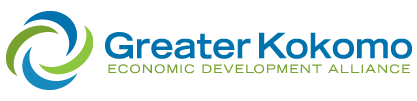 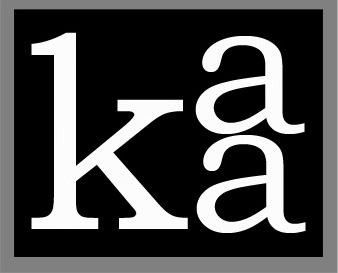 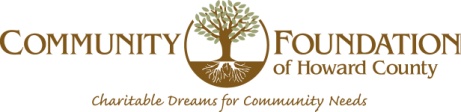 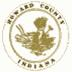 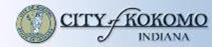 